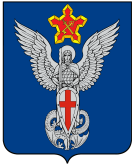 Ерзовская городская ДумаГородищенского муниципального районаВолгоградской области403010, Волгоградская область, Городищенский район, р.п. Ерзовка, ул. Мелиоративная 2,            тел/факс: (84468) 4-79-15РЕШЕНИЕот 29 июня 2018г.                                  № 4/3О рассмотрении обращения гр. Ерофеева В.А.Рассмотрев обращение гр. Ерофеева В.А. с просьбой организовать пожарный/дорожный проезд путем поднятия части газовой трубы, Ерзовская городская ДумаРЕШИЛА:Рекомендовать администрации рассмотреть вопрос о возможности предусмотреть денежные средства на организацию пожарного/дорожного проезда путем поднятия части газовой трубы в 2019 году.О результатах рассмотрения подготовить ответ заявителю и сообщить в установленные законом сроки.Председатель Ерзовскойгородской Думы                                                                                                Т.В. МакаренковаГлава Ерзовскогогородского поселения                                                                                          С.В. Зубанков